PROFESSIONAL CURRICULUM VITAENAME;                       NAMUDDU ZAMNATIONALITY         UGANDANDATE OF BIRTH      16 DEC 1990Personal profileA practically oriented young born leader, highly motivated, confident, and hardworking, with a flexible approach to work and always ready to face up to and resolve problems. Seeking a challenging Position with a reputable Organization where Professional experience and knowledge can be exploited to build on existing knowledge. Also add value to the organization.Human Relations: Ability to work well in a team as well as independently, with minimum supervision.Ability to develop and maintain effective work relationships with supervisors and colleagues.Communication: Excellent communication and interpersonal skills, exhibited not only by my ability to write in a clear and concise manner and to communicate effectively orally Work survival: Ability to accept responsibilities, being punctual, cooperating and organized, meeting goals by managing time and being effective in tasks assignedEDUCATION BACKGROUND2011-2014Makerere University Bachelors degree in Information technology2009-2010Kibuli Secondary SchoolUganda Advanced certificate of educationationLANGUAGES SKILLSLanguage         English          SwahiliSpeaking           Fluent           FluentReading           Proficient     ProficientWriting            Proficient     ProficientTRAININGS AND ACHIEVEMENTSFirst Aid certificate from 10th April-2nd 2009 with Uganda Red cross SocietyVoted employee of the month 3 times   WORKING EXPERIENCEORGANIZATION:  Position held:GUEST SERVICE HOSTDuration: Jan 2016 to dateResponsibilitiesGreet guests and patrons personally and on the telephoneOffer appropriate seating arrangementsPresent menus and take ordersEnsure the quantity of menus is sufficient to cater to the number of guestsRelay orders to the kitchen and ensure all orders are filled in a timely and accurate fashionSet up dining rooms and make reservation arrangementsMaintain clean and organized tables and work areaManage event related work including setting up tables and maintaining both exterior and interior of the restaurantORGANIZATION: SERENA HOTELPosition held:FRONT OFFICE ASSISTANT Duration: 2013-2015ResponsibilitiesWelcomes visitors by greeting them, in person or on the telephone; answering or referring inquiries.Registering guests and assigning rooms. Accommodating special requests whenever possible.Assistsing in preregistration and blocking of rooms for reservations. Thoroughly understandinv and adhering to proper credit, check- cashing, and cash handling policies and procedures. Understanding room status and room status tracking. Knowing room locations, types of rooms available, and room rates. Using suggestive selling techniques to sell rooms and to promote other services of the hotel.Coordinates room status updates with the housekeeping department by notifying housekeeping of all check outs, late checkouts, early chek-ins, special requests, and day use rooms.Filing room keys ORGANIZATION: ENTEBBE INTERNATIONAL AIRPORTSPosition held: CUSTOMER SERVICE AGENTDuration: 2011- 2012Responsibilities: Responsible for working on the phone and in person to provide information about travel plans for customers.Giving customers information about arrival and departure times, Reserving tickets with a particular airline.Responsible for greeting passengers, guiding them to the proper terminalExplaining airport regulations, and asking for volunteers to take a later flight when one has been overbooked.Job Seeker First Name / CV No: 1799724Click to send CV No & get contact details of candidate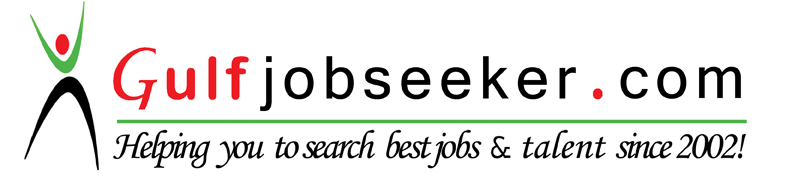 